concours jeunes œuvre COLLECTIVE 13-18 ansThème imposé : « Les jeunes témoignent : une action que vous voulez faire connaître »Bordereau à joindre à l’envoiEnvoyer ce bordereau en joignant la liste nominative des participantsà Danièle PRUVOTen l’incluant dans l’envoi par wetransfer et par mail à l’adresse suivante :jeunesse@federation-photo.fravec copie à daniele.pruvot@gmail.com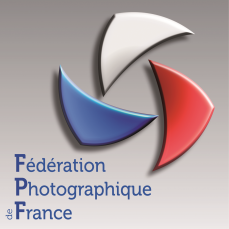 Fédération Photographique de France5, rue Jules-Vallès  -  75011 PARISTél. 01 43 71 30 40  -  Fax : 01 43 71 38 77Courriel : fpf@federation-photo.fr  -  Internet : www.federation-photo.frCommissaire Jeunesse : jeunesse@federation-photo.fr Bordereau de participationŒuvre collective 13 - 18 ans Bordereau de participationŒuvre collective 13 - 18 ans Adresse d’envoi des oeuvres :             Danièle PRUVOT - Commissaire national Jeunessejeunesse@federation-photo.fr  avec copie à daniele.pruvot@gmail.com Adresse d’envoi des oeuvres :             Danièle PRUVOT - Commissaire national Jeunessejeunesse@federation-photo.fr  avec copie à daniele.pruvot@gmail.com Date limite de réception Samedi 20 avril 2024 minuitCoordonnées de l'expéditeur (Écrire le nom en majuscules d’imprimerie et très lisiblement)Coordonnées de l'expéditeur (Écrire le nom en majuscules d’imprimerie et très lisiblement)Nom du groupeentourer niveau(x) classe4ème – 3ème – 2nde – 1ère - TerminaleNom et prénom du responsable du groupeAdresse :Tél :Courriel :Numéro d’adhésion FPF du groupe (si c’est le cas) :Titre de la série :(ne pas dépasser 24 caractères espaces compris)Nombre d’images de la série